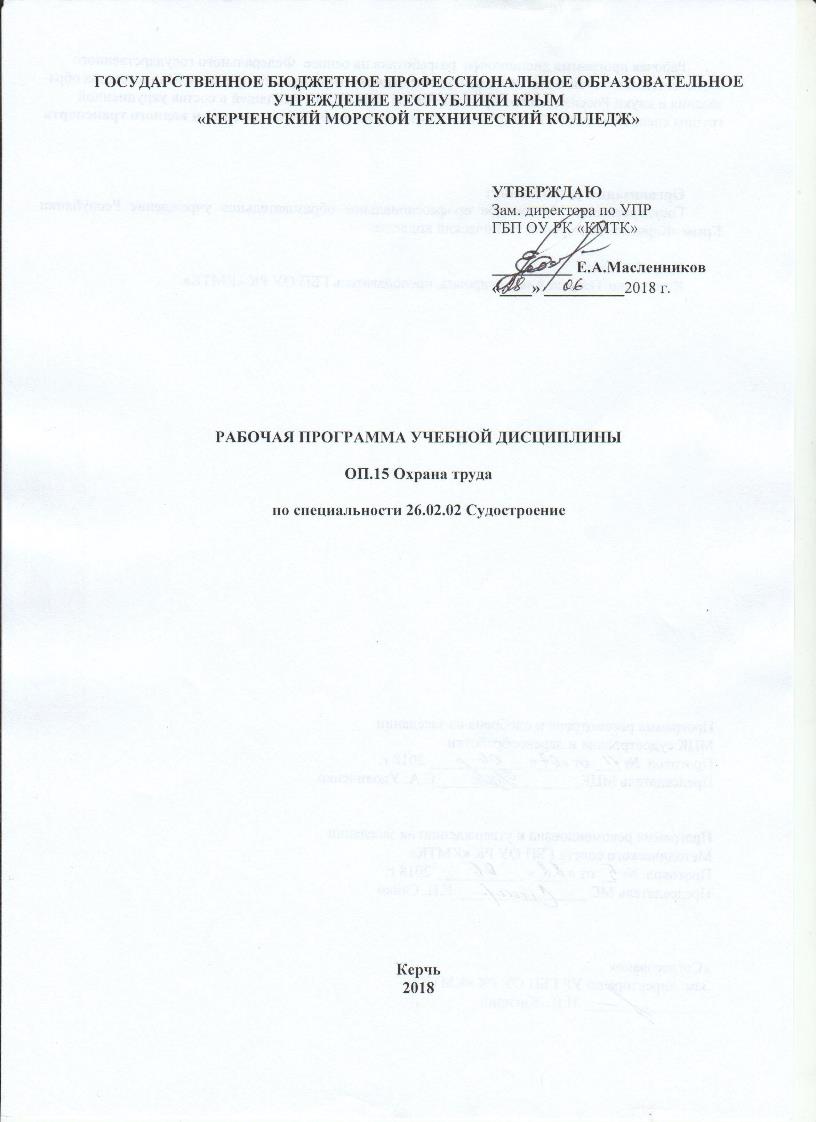 ГОСУДАРСТВЕННОЕ БЮДЖЕТНОЕ ПРОФЕССИОНАЛЬНОЕ ОБРАЗОВАТЕЛЬНОЕ УЧРЕЖДЕНИЕ РЕСПУБЛИКИ КРЫМ«КЕРЧЕНСКИЙ МОРСКОЙ ТЕХНИЧЕСКИЙ КОЛЛЕДЖ»РАБОЧАЯ ПРОГРАММА УЧЕБНОЙ ДИСЦИПЛИНЫОП.15 Охрана трудапо специальности 26.02.02 СудостроениеКерчь2018 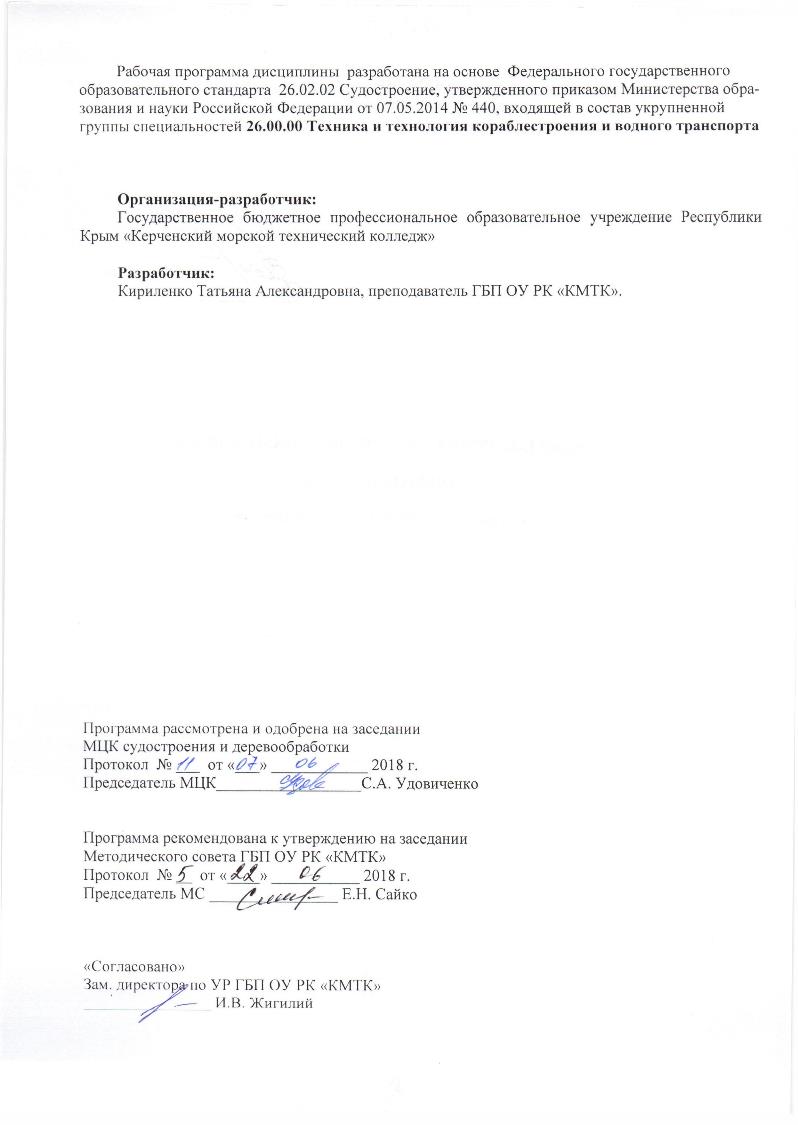 Рабочая программа дисциплины  разработана на основе  Федерального государственного  образовательного стандарта  26.02.02 Судостроение, утвержденного приказом Министерства образования и науки Российской Федерации от 07.05.2014 № 440, входящей в состав укрупненной группы специальностей 26.00.00 Техника и технология кораблестроения и водного транспортаОрганизация-разработчик:Государственное бюджетное профессиональное образовательное учреждение Республики Крым «Керченский морской технический колледж»Разработчик:Кириленко Татьяна Александровна, преподаватель ГБП ОУ РК «КМТК».Программа рассмотрена и одобрена на заседании МЦК судостроения и деревообработкиПротокол  № ___  от «___» ____________ 2018 г. Председатель МЦК__________________С.А. Удовиченко Программа рекомендована к утверждению на заседанииМетодического совета ГБП ОУ РК «КМТК»Протокол  № __  от «____» ___________ 2018 г. Председатель МС ________________ Е.Н. Сайко «Согласовано»Зам. директора по УР ГБП ОУ РК «КМТК»________________ И.В. ЖигилийСОДЕРЖАНИЕ1 ПАСПОРТ РАБОЧЕЙ ПРОГРАММЫ УЧЕБНОЙ ДИСЦИПЛИНЫОП.15.ОХРАНА ТРУДА1.1 Область применения программыРабочая программа учебной дисциплины является частью основной профессиональной образовательной программы в соответствии с ФГОС по специальности СПО 26.02.02 Судостроение, входящей  в  состав  укрупненной  группы  специальностей  26.00.00 Техника и технологии кораблестроения и водного транспорта.1.2 Место дисциплины в структуре основной профессиональной образовательной программы:Общепрофессиональная дисциплина профессионального цикла, вариативная часть.1.3 Цели и задачи дисциплины – требования к результатам освоения дисциплины:Изучение дисциплины «Охрана труда» направлено на достижение следующих целей:-сформировать у студентов знания в области охраны труда в судостроении;-обеспечить необходимый уровень компетенций для решения профессиональных задач;овладеть базовыми знаниями в области законодательства по охране труда В результате освоения дисциплины обучающийся должен знать:законодательство в области охраны труда;нормативные документы по охране труда и здоровья;виды и правила проведения инструктажей по охране труда;возможные опасные и вредные факторы и средства защиты;категорирование производств по взрывопожароопасности;основные причины возникновения пожаров и взрывов и меры по их предупреждению;профилактические мероприятия по охране окружающей среды, технике безопасности и производственной санитарии; меры безопасности при работе с электрооборудованием.;В результате освоения дисциплины обучающийся должен уметь:использовать средства коллективной и индивидуальной защиты в соответствии с характером выполняемой профессиональной деятельности; -использовать экобиозащитную и противопожарную технику;оказывать доврачебную медицинскую помощь.В результате освоения учебной дисциплины «Охрана труда» у студента должны формироваться следующие общие (ОК) и профессиональные компетенции (ПК):ОК 1. Понимать сущность и социальную значимость своей будущей профессии, проявлять к ней устойчивый интерес.ОК 2. Организовывать собственную деятельность, выбирать типовые методы и способы выполнения профессиональных задач, оценивать их эффективность и качество.ОК 3. Принимать решения в стандартных и нестандартных ситуациях и нести за них ответственность.ОК 4. Осуществлять поиск и использование информации, необходимой для эффективного выполнения профессиональных задач, профессионального и личностного развития.ОК 5. Использовать информационно-коммуникационные технологии в профессиональной деятельности.ОК 6. Работать в коллективе и команде, эффективно общаться с коллегами, руководством, потребителями.ОК 7. Брать на себя ответственность за работу членов команды (подчиненных), результат выполнения заданий.ОК 8. Самостоятельно определять задачи профессионального и личностного развития, заниматься самообразованием, осознанно планировать повышение квалификации.ОК 9. Ориентироваться в условиях частой смены технологий в профессиональной деятельности.ПК 3.1. Организовывать работу коллектива исполнителей.ПК 3.5. Обеспечивать безопасные условия труда на производственном участке.1.4. Рекомендуемое количество часов на освоение программы дисциплины:максимальной учебной нагрузки обучающегося 72 часа, в том числе: обязательной аудиторной учебной нагрузки обучающегося 48 часов; самостоятельной работы обучающегося 24 часа.2 СТРУКТУРА И СОДЕРЖАНИЕ УЧЕБНОЙ ДИСЦИПЛИНЫ2.1 Объем учебной дисциплины и виды учебной работы2.2 Тематический план и содержание учебной дисциплины ОП.15 «Охрана труда»Для характеристики уровня освоения учебного материала используются следующие обозначения:– ознакомительный (узнавание ранее изученных объектов, свойств);– репродуктивный (выполнение деятельности по образцу, инструкции или под руководством)– продуктивный (планирование и самостоятельное выполнение деятельности, решение проблемных задач)3 УСЛОВИЯ РЕАЛИЗАЦИИ РАБОЧЕЙ ПРОГРАММЫ УЧЕБНОЙ ДИСЦИПЛИНЫ3.1 Требования к минимальному материально-техническому обеспечениюРеализация программы дисциплины требует наличия учебного кабинета охраны труда.Оборудование учебного кабинета:посадочные места по количеству обучающихся рабочее место преподавателя средства индивидуальной защиты и пожаротушения;комплект учебно-методической документации;тематические плакаты (стенды) на тему охраны труда;учебные наглядные пособия и презентации по дисциплине (диски, слайды, диафильмы).Технические средства обучения:-доска классная- экран;3.2 Информационное обеспечение обученияПеречень рекомендуемых учебных изданий, Интернет-ресурсов, дополнительной литературыОсновные источники:Минько В.М. Охрана труда в машиностроении Академия, 2016Куликов О.Н. Охрана труда при производстве сварочных работ Академия, 2016Охрана труда и промышленная экология: учебник для студ. сред.проф. образования / В.Т. Медведев [и др.]. – М.: Изд. Центр «Академия», 2015.Дополнительные источники:Конституция Российской Федерации. Официальное издание. М.:Юрид. лит., 2014.— 64 с.Трудовой кодекс Российской Федерации.Гражданский кодекс Российской Федерации (часть 1)Федеральный закон Российской Федерации от 28 декабря 2013 г. № 426-ФЗ "О специальной оценке условий труда"Федеральный закон «Об обязательном социальном страховании от несчастных случаев на производстве и профессиональных заболеваний» от 24.07.1998 № 125- ФЗ (в ред. ФЗ от 30.12.2001 № 196-ФЗ, ТК РФ от 30.12.2001 № 197-ФЗ, ФЗ от 26.11.2002 № 152-ФЗ, с изм., внесенными ФЗ от 02.01.2000 № 10-ФЗ, от 11.02.2002 № 17-ФЗ, от 08.02.2003 № 25-ФЗ, от 08.12.2003 № 166-ФЗ).Кузьменко В.К. «Охрана труда в судостроении», Ленинград, «Судостроение» 1990.Раздорожный А.А. Охрана труда и производственная безопасность: Учебно-методическое пособие/ А.А. Раздорожный. – М.: Издательство «Экзамен», 2008;Шалагина М.А. Охрана труда и техника безопасности. Серия: документы и комментарии– М.: Издательство «Экзамен», 2008.Щуко Л.П.: Справочник по охране труда в Российской Федерации. - СПб.: Питер, 2010.Приказы по охране труда. Методика разработки и составления. Образцы приказов. Б. Т. Бадагуев Издательство: Альфа-Пресс,2011.Интернет-ресурсы:"Кодекс Российской Федерации об административных правонарушениях" от 30.12.2001 N 195-ФЗ (ред. от 12.02.2015) (с изм. и доп., вступ. в силу с 01.03.2015) [Электронный ресурс].- Режим доступа http://www.consultant.ru/document/cons_doc_LAW_174757/ © Консультант Плюс, 1992-2015.«Охрана труда в России».// Информационный портал. [Электронный ресурс]. - Режим доступа: http://www ohranatruda.ru/ Кэшированная страница, свободный. – Заглавие с экрана.«Охрана труда» // Информационный портал. [Электронный ресурс] - Режим доступа: http:// www tehnormativ.ru Кэшированная страница, свободный. – Заглавие с экрана.Нормативно-правовые акты по охране труда, Общие вопросы охраны труда. // Информационный портал [Электронный ресурс]. - Режим доступа: http:// www.ohranatruda.ru 4 КОНТРОЛЬ И ОЦЕНКА РЕЗУЛЬТАТОВ ОСВОЕНИЯ УЧЕБНОЙ ДИСЦИПЛИНЫКонтроль и оценка результатов освоения дисциплины осуществляется преподавателем в процессе проведения практических занятий и лабораторных работ, тестирования, а также выполнения обучающимися самостоятельной работы5 .ЛИСТ ИЗМЕНЕНИЙ, ДОПОЛНЕНИЙ УТВЕРЖДАЮЗам. директора по УПРГБП ОУ РК «КМТК»__________ Е.А.Масленников «____» __________2018 г.1ПАСПОРТ РАБОЧЕЙ ПРОГРАММЫ УЧЕБНОЙ ДИСЦИПЛИНЫ42СТРУКТУРА И СОДЕРЖАНИЕ УЧЕБНОЙ ДИСЦИПЛИНЫ63УСЛОВИЯ РЕАЛИЗАЦИИ РАБОЧЕЙ ПРОГРАММЫ УЧЕБНОЙ ДИСЦИПЛИНЫ104КОНТРОЛЬ И ОЦЕНКА РЕЗУЛЬТАТОВ ОСВОЕНИЯ УЧЕБНОЙ ДИСЦИПЛИНЫ115ЛИСТ ИЗМЕНЕНИЙ, ДОПОЛНЕНИЙ12Вид учебной работыОбъем часовМаксимальная учебная нагрузка (всего)72Обязательная аудиторная учебная нагрузка (всего)48в том числе:практические занятия12Самостоятельная работа обучающегося (всего)в том числе:подготовка презентаций, докладов, сообщений, сравнительных таблиц24Промежуточная  аттестация в форме  экзаменаНаименование разделов и темСодержание учебного материала, лабораторные и практические работы, внеаудиторная (самостоятельная) учебная работа обучающихся, курсовая работа (проект) (если предусмотрены)Содержание учебного материала, лабораторные и практические работы, внеаудиторная (самостоятельная) учебная работа обучающихся, курсовая работа (проект) (если предусмотрены)Объем часовУровень освоения12234Раздел 1. Общие вопросы трудового законодательстваРаздел 1. Общие вопросы трудового законодательстваРаздел 1. Общие вопросы трудового законодательства11Тема 1.1.Основы законодательства по охране трудаСодержание учебного материала Содержание учебного материала 7Тема 1.1.Основы законодательства по охране труда1Введение. Основные направления государственной политики в области охраны труда11,2Тема 1.1.Основы законодательства по охране труда2Льготы по ОТ11,2Тема 1.1.Основы законодательства по охране труда3Рабочее время. Работа в выходные и сверхурочно. Время отдыха.21,2Тема 1.1.Основы законодательства по охране труда4Организация работы по охране труда. 11,2Тема 1.1.Основы законодательства по охране труда5Роль профсоюзов. Коллективный договор11,2Тема 1.1.Основы законодательства по охране труда6Контроль за ОТ. Ответственность за нарушение ОТ.11,2Тема 1.1.Основы законодательства по охране трудаСамостоятельная работа обучающихся: Подготовить доклад или презентацию на тему: «Надзор и контроль за соблюдением законодательных и иных нормативных актов по охране труда», «Охрана труда несовершеннолетних и женщин»Самостоятельная работа обучающихся: Подготовить доклад или презентацию на тему: «Надзор и контроль за соблюдением законодательных и иных нормативных актов по охране труда», «Охрана труда несовершеннолетних и женщин»4Раздел 2. Безопасность труда на производствеРаздел 2. Безопасность труда на производствеРаздел 2. Безопасность труда на производстве45Тема 2.1.Безопасность труда на производствеСодержание учебного материала Содержание учебного материала 3Тема 2.1.Безопасность труда на производстве1Обязанности работника по ОТ и работодателя по обеспечению безопасных условий труда.11,2Тема 2.1.Безопасность труда на производстве2Инструктажи и обучение по ОТ11,2Тема 2.1.Безопасность труда на производстве3Медосмотры предварительные и периодические11,2Тема 2.2.Производственный травматизмСодержание учебного материалаСодержание учебного материала7Тема 2.2.Производственный травматизм1Причины производственного травматизма. Классификация несчастных случаев по характеру и тяжести11,2Тема 2.2.Производственный травматизм2Требования инструкций по ОТ21,2Тема 2.2.Производственный травматизм3Организация безопасного производства работ.11,2Тема 2.2.Производственный травматизм4Расследование и учет несчастных случаев на производстве. 21,2Тема 2.2.Производственный травматизм5Социальное страхование11,2Тема 2.2.Производственный травматизмПрактические занятия:Практические занятия:9Тема 2.2.Производственный травматизм№1Моделирование ситуации получения травмы на производстве и ее расследование4Тема 2.2.Производственный травматизм№2Требования безопасности при работе на высоте3Тема 2.2.Производственный травматизм№3Составление мероприятий по предупреждению производственного травматизма. 2Тема 2.3. Основы эргономики труда и производственная санитарияСодержание учебного материала:Содержание учебного материала:8Тема 2.3. Основы эргономики труда и производственная санитария1Классификация условий труда. ОПФ. ВПФ11,2Тема 2.3. Основы эргономики труда и производственная санитария2Физические и химические негативные факторы11,2Тема 2.3. Основы эргономики труда и производственная санитария3Аттестация рабочих мест.11,2Тема 2.3. Основы эргономики труда и производственная санитария4Санитарно –бытовое обеспечение. Защита от вредных и опасных производственных факторов11,2Тема 2.3. Основы эргономики труда и производственная санитария5Требование к производственным помещениям, оборудованию. 11,2Тема 2.3. Основы эргономики труда и производственная санитария6Микроклимат производственной среды11,2Тема 2.3. Основы эргономики труда и производственная санитария7СИЗ и средства коллективной защиты11,2Тема 2.3. Основы эргономики труда и производственная санитария8Сигнальные цвета и знаки безопасности11,2Тема 2.3. Основы эргономики труда и производственная санитарияПрактическое занятие:Практическое занятие:3Тема 2.3. Основы эргономики труда и производственная санитария№4Использование индивидуальных и коллективных средств защиты в судостроении3Тема 2.3. Основы эргономики труда и производственная санитарияСамостоятельная работа обучающихсяПодготовить доклад или презентацию на тему:  «Профессиональные заболевания» «Расследование и учет профессиональных заболеваний на производстве», «Система сертификации работ по охране труда в организациях», «Защита от шума», «Защита от ионизирующих излучений», «Требования к освещению»Составить таблицу: «Организационные и технические мероприятия по предупреждению   производственного травматизма». Подготовить доклад Самостоятельная работа обучающихсяПодготовить доклад или презентацию на тему:  «Профессиональные заболевания» «Расследование и учет профессиональных заболеваний на производстве», «Система сертификации работ по охране труда в организациях», «Защита от шума», «Защита от ионизирующих излучений», «Требования к освещению»Составить таблицу: «Организационные и технические мероприятия по предупреждению   производственного травматизма». Подготовить доклад 15Раздел 3. Электро- и пожарная безопасностьРаздел 3. Электро- и пожарная безопасностьРаздел 3. Электро- и пожарная безопасность13Тема 3.1.ЭлектробезопасностьСодержание учебного материала Содержание учебного материала 5Тема 3.1.Электробезопасность1Действие электрического тока на организм человека. Факторы, влияющие на степень поражения электрического тока.11,2Тема 3.1.Электробезопасность2Факторы, влияющие на степень поражения электротока11,2Тема 3.1.Электробезопасность3Пороговый ток. Меры защиты от поражения электротоком.11,2Тема 3.1.Электробезопасность4Классификация помещений по опасности поражения электрическим током11,2Тема 3.1.Электробезопасность5Электробезопасность при работе с электрооборудованием. 11,2Тема 3.2.Основы пожарной безопасностиСодержание учебного материалаСодержание учебного материала4Тема 3.2.Основы пожарной безопасности1Причины пожаров. Классы пожаров. 11,2Тема 3.2.Основы пожарной безопасности2Противопожарные защита объекта11,2Тема 3.2.Основы пожарной безопасности3Классификация помещений по пожаро- и взрывоопасности. 11,2Тема 3.2.Основы пожарной безопасности4Огнетушащие материалы и вещества. Средства тушения пожаров.11,2Тема 3.2.Основы пожарной безопасностиСамостоятельная работа обучающихсяПодготовить доклад или презентацию на тему: Действие на человека электромагнитных полей, «Порядок обучения и получение квалификационных групп», «Электромагнитные поля и токи высокой частоты», «Разновидности электрических ударов», «Разновидности огнетушителей», «Противопожарный режим»Самостоятельная работа обучающихсяПодготовить доклад или презентацию на тему: Действие на человека электромагнитных полей, «Порядок обучения и получение квалификационных групп», «Электромагнитные поля и токи высокой частоты», «Разновидности электрических ударов», «Разновидности огнетушителей», «Противопожарный режим»4Раздел 4. Первая помощь при несчастных случаяхРаздел 4. Первая помощь при несчастных случаяхРаздел 4. Первая помощь при несчастных случаях3Тема 4.1.Первая помощь при несчастных случаях.Содержание учебного материалаСодержание учебного материала2Тема 4.1.Первая помощь при несчастных случаях.1Первая помощь пострадавшим от несчастного случая на производстве при обмороках, ранении, ожогах, переломах.11,2Тема 4.1.Первая помощь при несчастных случаях.2Первая помощь пострадавшим от несчастного случая на производстве при кровотечениях, поражении электрическим током, тепловом ударе.11,2Тема 4.1.Первая помощь при несчастных случаях.Самостоятельная работа обучающихсяПодготовить доклад или презентацию на тему: «Первая помощь при солнечном и тепловом ударе»Самостоятельная работа обучающихсяПодготовить доклад или презентацию на тему: «Первая помощь при солнечном и тепловом ударе»1Всего:Всего:Всего:72Результаты обучения (усвоенные знания, освоенные умения)Основные показатели оценки результатов обученияЗнания:законодательство в области охраны труда;Демонстрация знаний законодательства в области охраны труда;нормативные документы по охране труда и здоровья.Демонстрация знаний нормативных документов по охране труда и здоровья.виды и правила проведения инструктажей по охране труда;Демонстрация знаний видов и правил проведения инструктажей по охране труда;возможные опасные и вредные факторы и средства защиты;Демонстрация знаний возможных опасных и вредных факторов и средств защиты;категорирование производств по взрывопожароопасности;Демонстрация знаний категорирования производств по взрывопожароопасности;основные причины возникновения пожаров и взрывов и меры по их предупреждению;Демонстрация знаний основных причин возникновения пожаров и взрывов и мер по их предупреждению;профилактические мероприятия по охране окружающей среды, технике безопасности и производственной санитарии;Демонстрация знаний профилактических мероприятий по охране окружающей среды, техники безопасности и производственной санитарии;меры безопасности при работе с электрооборудованием;Демонстрация знаний мер безопасности при работе с электрооборудованием;Умения:- использовать средства коллективной и индивидуальной защиты в соответствии с характером выполняемой профессиональной деятельности;Демонстрация умений использовать средства коллективной и индивидуальной защиты в соответствии с характером выполняемой профессиональной деятельности;-использовать экобиозащитную и противопожарную технику;Демонстрация умений использовать экобиозащитную и противопожарную технику;-оказывать доврачебную медицинскую помощь.Демонстрация умений оказывать доврачебную медицинскую помощь.Дата внесения изменении, дополнений Номер листа/раздела рабочей программыКраткое содержание измененияОснования для внесения измененийПодпись лица, которое вносит изменения